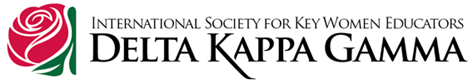 September 8, 2018 MinutesAlpha Tau ChapterPresident Myrna Walker called the meeting to order at 9:30 a.m. at Church House Banquets with a welcome to Alpha Tau’s 50th Birthday Celebration.  The chapter joined together in the Pledge of Allegiance and Singing Grace before enjoying brunch.Hostess committee member Joann Brown announced that there were 16 members in attendance.  Magda made a motion to approve the April minutes and Faye seconded.  Minutes approved.  Cay Sergent gave the Treasurer’s Report showing available funds of $4,633.34..  The Vest/Meador Scholarship has a balance of $700. Treasurer’s report was approved.Committee reports:State Committee announced that Cay Sergent has been appointed as Chair of the Educators Book Award Committee.Announcements:	Missouri State is wanting nominations for officers and state committees.  Myrna has forms for anyone interested.	Last year, Alpha Tau was awarded The Five Star Chapter Achievement Award, The Supporting Early-career Educators Award (SEE), the Order of the Rose Award for adding a member from an education environment not currently represented by the chapter, Honorable Mention for the Chapter Newsletter, and Honors for the Website.Sarah Oglesbee presented a Ceremony of Remembrance for Marjorie Stanley.Reminder to complete the SEE form every meeting  (Supporting Early Career Educators)New Business: Complete the Professional/Personal News form for the Newsletter every meetingDonate spare change money in your purse to Donate to Kids in Ghana (Schools for Africa project)Double check email addresses to make sure you are receiving mailings.Choose a school to receive school suppliesdkgalphatau is the password for yearbook on the website (under resources)Yearbook corrections include NO coordinating council meeting in 2018, address for Christa Rowland is E, not WNewsletter correction, previous meeting should read Apr, not Feb.Members Laurie Whitlock, Faye Peters, and Cay Sergent presented a program to celebrate Alpha Tau’s 50th birthday,  “We’ve Come a Long Way, Sisters!”Next meeting will be Saturday, November 10.  Silent Auction and presentation by Judy Wampler (Bev Jenkins’ sister) 4th grade Neosho teacher combining quilting and history, especially Laura Ingalls WilderThe members closed the meeting by singing the Delta Kappa Gamma Song.Meeting adjourned. Respectfully submitted,Karen GordenSecretary
